                                                        TEHMEENA SHEIKHA45 , SECTOR 06 , WARD 05,                                             DOB:11-01-1996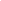 NEW HARSUD  ,TEH   HARSUD,                                       Mob:+919407120207DIST KHANDWA .                                                                Email :tehminasheikh050@gmail.comPIN CODE-450116                                                                                                                                     Objective:To make an identifier in the field by fulfilling expectation and winning faith through my hard work, devotion  punctuality and towards my responsibility and organization.                                                                                        Educational Qualification:-Soft Skills:-Can work effectively in team as well as individually.Enthusiastic & positive attitude.Leadership SkillsQuick learnerTake InitiativesPunctualSoft SpokenGood Presentation skills.COMPUTER Skills:-Basic software and hardware knowledge of computer.HOBBY:-Learn more knowledge then utilize myself.Personal Profile:-Father’s Name            :Mr Rafee Ahmed SheikhMother’s Name          :  Mrs. Naseem SheikhGender		         :  FemaleMarital Status	         :  SingleLanguage Known      :  Hindi, English Nationality                  :  IndianDeclaration:-I here be declare that my above information is true to the best of my knowledge and I will try to do the best in your kind organization.Place: Harsud      Date:  25/05/2022                       	                                                                     TEHMEENA SHEIKHExamInstituteBoard/UniversityYear of PassingAggregate%       /CGPA    M.Sc(Statistics)Govt. Holkar (Model, Autonomous) Science College, IndoreDAVV Indore2020         8.38B.Sc(CS)Makhan Lal Chaturvedi Government Girls PG College, KhandwaDAVV Indore2016       66.51%XIIGovt. Boys HS School , New Harsud KhandwaM.P.Board2013         78%XAbhinav Public School, New Harsud  KhandwaM.P. Board201189.83%